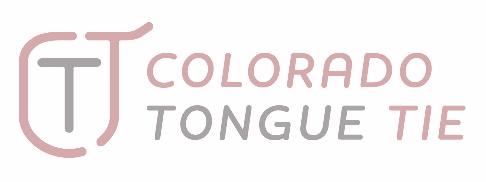 Jesse R. Witkoff, DDS,  Board Certified Pediatric DentistHannah Kessler, DDSChad Fruithandler, DDS4704 N. Harlan Street, #350Denver, CO  80212720/507-0077Date: _______________________________________________________________________________________Patient Name: ________________________________________________________________________________Referring Doctor: ______________________________________________________________________________Reason for Referral: ___________________________________________________________________________www.ColoradoTongueTie.com